 	After 150 years of cover-ups, calculated omissions, discrepancies, subtle half-truths, frauds, forgeries, falsified records, doctored documents, distortions, phoney oil portraits, retouched and digitally altered photos, and blatant lies, finally, the true history of the New Orleans Créoles is told.  	New Orleans History Manual is required reading for everyone living in the United States.  The information contained within these three volumes devoted to New Orleans Créole lineage, New Orleans Créoles and the military, and New Orleans Créole culture, solves some of the many mysteries and contradictions that swirl around the history of the Crescent City.  This information will alter and expand your world view, as well as inspire you with even more questions.  It will make you see the history of the United States, the Caribbean, Latin America, Western Europe, North American Indians, and women, differently. 	Can the study of the 169 detailed, New Orleans Créole genealogies contained in these three volumes, yielding the identities of thousands of  individuals, reveal the hidden and true history of the city of New Orleans and answer the following questions and much more?   The answer is a resounding yes!What was the true origin of the people of color of New Orleans? Who were the mothers of the people of color of New Orleans?  Did the people of color of New Orleans owe their education and wealth     to the generosity of white fathers?What was the true identity of the French Créoles and the Spanish Criollos? Was Josephine Bonaparte, beloved wife of Napoleon Bonaparte, Empress of France, renowned fashionista known as “La Belle Créole”, 	a close relative of Créoles of color in Mobile and in New Orleans?Was Pierre Charles L’Enfant the name of the person who was the actual architect-engineer responsible for the design and layout of the 	capital city of Washington, D.C. and the design of the Great Seal of the United States? Who established and made up the staff of the first Parisian-style, 100 member, philharmonic symphony orchestra in the United States?Who were the initiators of the Louisiana Revolt of 1768, the Haitian Revolution, the Latin American Independence Movement, and the     crucial players in the American Revolutionary War?What were the names and true identity of the French and Spanish officers and soldiers who made it possible for George Washington’s      Continental Army to win the American Revolutionary War?  Who were the mariners who comprised the entire force that singularly 	fought  and won the decisive naval battle at the Battle of Yorktown?What was the true story behind the Battle of New Orleans?  Should Andrew Jackson get any credit for the military strategy, planning and 	 recruitment that resulted in the successful outcome of the Battle of New Orleans? Who were the officers and soldiers who made the critical difference that enabled the North to win the Civil War and preserve the Union?Who was responsible for the political organization and strategies that engineered the ratification by Congress of the 13th, 14th and 15th 	Amendments to the United States Constitution? Did the Indians really sell their lands for “presents” of cheap trinkets?    Did the Indians lose their lands because they were out-gunned, had weak immune systems, and were clueless naifs who knew nothing 	about the art of war or the art of the sophisticated lie?     What was the nature of the Indian-African alliance during the French and Indian Wars?www.neworleanshistorymanual.comAbout the Author	As the possessor of a 1965 liberal arts degree in French literature and philosophy, mine was that generation of 19 year olds, found only in metropolitan New York,  whose world view and sensibilities were informed by James Baldwin, Albert Camus, Jean Paul Sartre, Frantz Fanon, Thelonius Monk, Don Shirley, Nancy Wilson, Bach, Beethoven, Pacheco, Frankie Lymon and the Teenagers, Tito Puente, Nina Simone, Dave Brubeck, Kal Tjader, Chico Hamilton, Stan Getz, Maynard Ferguson, The MJQ, Ramsey Lewis, Fats Domino, and the list goes on.  Poetry, eggheads, and elegance were in favor.  This was the pre-hippy, tail end of the beat generation when no one socio-economic group ruled the culture of this minuscule demographic of cosmopolitan youth.  We were responsive to anything that made sense under analysis.  Questioning the foundations of authority was encouraged and failed, 19th century values, like bowling pins, stood waiting to be toppled.  Evidently, only someone from this uniquely molded and positioned generation who is a descendant of circum Caribbean Creoles and Criollos, can connect the dots to unveil the heretofore hidden history contained in these three volumes.Cover Art:				 						  Le Grand Marquis Pierre De Rigaud De Vaudreuil et La Louisianeby Guy Fregault. Fides: Paris, 1952.See Volume I, “Vaudreuil Genealogy”, Pierre de Rigaud de Vaudreuil de Cavagnial aka Pierre Francois de Rigaud de Vaudreuil de Cavagnial aka “Le Grand Marquis de Vaudreuil” (1698-1778).	Published by	Tio Publishing Inc.	Hartsdale, NY 10530	Copyright © October 2012 By BERNADETTE LILLIAN TIÓ 	All rights reserved.  No part of this book may be reproduced or transmitted in any form or by any means, electronic or mechanical, including photocopying, e-mail, twitter, or by any information storage and retrieval system, without the written permission of the Publisher, except where permitted by law.  For information address: Tio Publishing Inc., Hartsdale, New York.	ISBN 978-0-692-01883-5	Printed in the United States of America	To My Mother 	who kept the ancestors alive for me	 and without whom all would have been lost.	“My only Daughter –	May the Divine help her in all things. 	May the Ancestors live with her and protect her.”	                                         		 Lorenzo Anselmo Tió, Jr.,                                              	musician-composer, to his daughter, 							 Rose Lillian Bocage Tió, circa1930.CONTENTSForward    Preface   Introduction    Abbreviations   Chapter I    NEW ORLEANS CRÉOLE GENEALOGICAL TREES  . . . . . . . . . . . . . . . . . . . . . . . . . . . . . . . . . .  . 20 Chapter II 	NEW ORLEANS CRÉOLE ANTECEDENTS . . . . . . . . . . . . . . . . . . . . . . . . . . . . . . . . . . . . . . . . . . .  563   Chapter III  THE NEW IDEOLOGICAL PREMISE . . . . . . . . . . . . . . . . . . . . . . . . . . . . . . . . . . . . . . . . . . . . . . . . 622 Chapter IV  ESSENTIALS OF NEW ORLEANS CRÉOLE GENEALOGICAL HISTORIOGRAPHY . . . . . . . . 646  Pictorial Section . . . . . . . . . . . . . . . . . . . . . . . . . . . . . . . . . . . . . . . . . . . . . . . . . . . . . . . . . . . . . . . . . . . . . . . . . . . . .768Footnotes  . . . . . . . . . . . . . . . . . . . . . . . . . . . . . . . . . . . . . . . . . . . . . . . . . . . . . . . . . . . . . . . . . . . . . . . . . . . . . . . . . .787 Bibliography . . . . . . . . . . . . . . . . . . . . . . . . . . . . . . . . . . . . . . . . . . . . . . . . . . . . . . . . . . . . . . . . . . . . . . . . . . . . . . . .805FORWARD		All people of color and women, as a class, are virtually “dead to history and it is incredible that to reconstruct their historical presence, we have to resort to oral history or to the evidence of archaeology.”  This deliberate “omission may be regarded as genocide, or the cultural extirpation of a people.” 1   This same treatment was accorded aboriginal people all over the globe as eurocentric contempt, in the form of scholarly papers and an educational system, brainwashed European populations to hate.  	Education in such an environment provides no immunity to the most profound ignorance and “professional eminence is no bar against articulated racist absurdities.  If one example were chosen to stand for an example of all published racist absurdities, perhaps the award would go to Hugh Trevor-Roper, the Regius Professor of Modern History at Oxford University, who wrote at the start of his book, The Rise of Christian Europe, commenting on indigenous populations in lands invaded by Western Europeans:  “. . . the unrewarding gyrations of barbarous tribes in picturesque but irrelevant corners of the globe are nothing less than people without history.  Perhaps, in the future, there will be some African history to teach, he conceded, but at present there is none, or very little: there is only the history of Europeans in Africa.  The rest is largely darkness, like the history of pre-European, pre-Columbian America.  And darkness is not a subject for history.” 2  	“The image of the savage serves to rationalize European conquest.” 3   “Official mendacity commonly underpins the falsified histories, written by the conquerors of colonial and post-colonial societies throughout the world”. 4   “Employing what Edward W. Said has called “the moral epistemology of imperialism,” the approved histories of  such societies – the United States, Israel, South Africa, and Australia among them – commonly commence with what Said refers to as a “blotting out of knowledge” of the indigenous people.  Adds another observer, native peoples in most general histories are treated in the same way that the fauna and flora of the region are: “consigned to the category of miscellaneous information . . . they inhabit the realm of the etcetera.” 5   	“The Eurocentric racial contempt for the indigenous peoples of North and South America, as well as Africa, that is reflected in scholarly writings of this sort is now so complete and second nature to most Americans that it has passed into popular lore and common knowledge of the “every schoolboy knows” variety.  No intent to distort the truth is any longer necessary.  All that is required, once the model is established, is the recitation of rote learning as it passes from one uncritical generation to the next.” 6   “Once the natives have thus been banished from collective memory, at least as people of numerical and cultural consequence, the settler group’s moral and intellectual right to conquest is claimed to be established without question.  As Frantz Fanon once put it:  “The colonialist . . . reaches the point of no longer being able to imagine a time occurring without him.  His irruption into the history of the colonized people is deified, transformed into absolute necessity.” 7 	“Then, as Said has cogently observed, the settler group adorns itself with the mantle of the victim: the European homeland of the colonists – or the metropolitan European power that politically controls the settlement area – is portrayed as the oppressor, while the European settlers depict themselves as valiant seekers of justice and freedom, struggling to gain their deserved independence on the land that they “discovered” or that is theirs by holy right.” 8  	It was now the turn of the New Orleans Créoles to become the indigenous population of the region after the Anglo-Saxon American  takeover of the Louisiana Territory in 1803, to be treated in the exact same fashion described above.	The narrative of the Grand Lie of the historic New Orleans Creoles of color as concisely written by Anne Rice in her popular novel, The Feast of All Saints, and accepted as fact, goes as follows:  	“In the days before the Civil War, there lived in Louisiana a people unique in Southern history.   For though they were descended from African slaves, they were also descended from the French and the Spanish who had enslaved them.  It had been the custom of those Europeans to liberate the offspring of their slave concubines.  And these people were the children of those alliances.”		 “As time passed, mulatto refugees from the race wars of the Caribbean swelled their numbers.  And a caste was born which became known as the free people of color, or the gens de couleur libre.  But it was an ironic name.  Barred from white society, they were never given political freedom, not even the full right to free speech, and theirs was forever a position of subordination.”	“Yet in their shadowy world, between the white and the  black, an aristocracy arose among them.  Artists, poets, sculptors and musicians emerged, men and women of wealth, education and distinction.  There were old families, plantation owners, men of science, merchants and craftsmen.  And in their midst there existed always a species of beautiful woman whose allure for the well-to-do white men of Louisiana became a legend.”	No paragraph in the above narrative is free of gross historical inaccuracies, yet academia and the population at large enthusiastically accept every word of this fiction as fact.  	This study consists of a series of three volumes in the format of a manual dedicated to the proposition that the antebellum Creoles aka Creoles of color of New Orleans were always in full possession of their full civil rights and were not a recently emerged 19th century population of former slaves, the offspring of African slave and European barbarian parentage.  In fact, the racially ambiguous phenotype of the New Orleans Creole was the result of the practice of endogamy over the course of at least hundreds of years of marital alliances within the parameters of their Arab-Moor descended clans, and not an admixture they had newly acquired over a period of decades in the Louisiana colony.   	In the 17th and 18th centuries, “people of color” was the phrase used to describe both the French Creoles of New Orleans and other French colonies, and the Spanish Criollos of Spain’s colonies.  In most cases their parents had been Arab Sephardim conversos to Christianity, and in other cases, they had been Arab Moslem converts to Christianity.  The Criollos were the Arab-Moor descended Spaniards who were the children of the earliest European invader population into the Western Hemisphere in the first decades of the 16th century and very possibly much earlier. 	The Criollos were also given the misnomer “Afro-mestizo” by 20th century Anglo American propagandists who did not know where to place them in their false histories.  From the “one-drop” world view of the Anglo Americans, the physiognomy of the Criollos had an African component to it that was not compatible with that of the Indian and European barbarian mixture called “mestizo” in the Spanish colonies, so they simply added the prefix “Afro” to the term “mestizo” to invent a new term to refer to Criollos.  They may have done this out of ignorance, believing the propaganda they had been taught that the Criollos were the children of  white barbarians from Spain.  More than likely, propagandists were in the process of re-inventing the Criollo identity into that of the children of white barbarians from Spain and needed some new category in which to place those who were clearly not Spanish barbarians.(See Volume I, Chapter IV, “Explanation of the Terms Used to Navigate a White Supremacist Lexicon and Culture”.) 	The Spanish Criollos, like the French Creoles, were a target for the revised histories that the eugenics inspired white supremacist imperialists were concocting in the late 19th and 20th centuries.  In these new versions of world history, the French Creoles were deleted from the history narrative simply by either folding them into the Anglo-African American population as the alleged bastard children of illicit sexual relations between white men and enslaved black concubines and/or free women of color, or they were hidden in plain sight under the guise of the freshly coined, oxymoronic term, “white Creole”.  Anglo-African American historians or propagandists cooperated with the white supremacist agenda by perpetuating this myth in their own writings.  They predictably and consistently filtered Creole history through their own black-white Anglo-Saxon racial culture and social dichotomy and ended up with unintelligible nonsense.  	It is understandable that Anglo-African Americans, bereft of their own personal histories and specific, genealogical ethnicities, could easily be bamboozled by this ruse.  Nevertheless, the history of the New Orleans Creoles is still not the history of the Anglo-African Americans and the New Orleans Creoles of color were not their ancestors, no matter how much they attempt to co-opt New Orleans Creole history and reconstruct the Creoles of color into their own likeness.  Moreover, the clannish New Orleans Creoles were a people about whom the Anglo Freedmen and Anglo European barbarians knew very little.  They were foreign in every way to them and language differences only emphasized the insurmountable barriers between the groups.  	Like the historic American Indians, the aristocratic Creoles of history bowed to no man and many of their descendants stubbornly clung to their personal family narratives and family oral histories as the only shred of truth that existed about who they really were, even in the face of extreme ridicule from both whites and blacks.  Anglo-African Americans remain clueless as to the cultural, historical, and genealogical facts concerning this very unique and easily misunderstood ethnic group.  This explains why Anglo-African Americans could so readily accept anything they were told about New Orleans Creoles from the whites whom they looked up to and from whom they sought approval and information.  This also explains why the subject matter in these three volumes has never before been investigated or written about until well into the 21st century, and only by this author.  	The 21st century seems to be the era in which white males are now arrogantly proclaiming that there are no new stories left to be told.  Evidently they are speaking from a false ego that sees themselves as the center of the universe.  They confirm the wisdom in Frantz Fanon’s observation that the Western European barbarian has indeed reached the point when “he is no longer able to imagine a time occurring without him”.  The reality which they see as United States history began less than a nano second ago, about 150 years ago when their ancestors started immigrating to the United States and began writing much of the false history that we are reading today centered around late 19th century cowboys and selected events that occurred in the 20th century.  Their attitude toward the treasure trove of stories that occurred before they arrived and/or that had nothing to do with them or their grandparents, simply reveals an incorrigible hubris and abysmally willful ignorance on their part as they wallow in a sort of pride before the fall.  In fact, some of the best stories about United States history have nothing to do with them or what they have outlined as the only stories worth telling. 	Genealogies supply the core information necessary to begin to pull off the cover that conceals the truth about the New Orleans Creoles and their enigmatic history.  Without genealogical trees, the true history of any group is dicey, and findings from this study would never have been possible.  Volume I consists of 169 genealogical trees yielding a total of 3,000 names that were all derived from the two seminal New Orleans Creole families, Tió y Riera and Hazeur De L’Orme and three derivative families, LaMothe, Rigaud de Vaudreuil, Dreux Brézé.  In order to follow the accounts in Volume II and Volume III, it is necessary to use the genealogies found in Volume I as a constant source of reference. 	These three volumes present the factual context in which the New Orleans Creoles lived out their lives and made their indelible mark on the stage of world history.  All three volumes should be considered as one manual that consists of three, independent yet integral, parts of the same study.  These non-fiction books will be followed by a novel that will tell the stories of some of the individual Creoles who appear in this trilogy in an epic historical format including events and situations not mentioned in the history manual.  This will be the only historical novel of its kind ever written because it will be informed by the true history of the New Orleans Créoles/Criollos.  But first, in order to fully appreciate the riveting stories in the fourth book, one should have read Volumes I, II, and III as historical guidelines.  These three volumes should be used as a factual foundation and backdrop upon which to get the most out of the exploits and romances of the New Orleans Créoles/Criollos in the historical novel. 	You may ask yourself what Ph.D in history I possess that qualifies me to pursue such a study?  The answer is, the best kind.  As an independent researcher, I bring freedom from the institutional indoctrination of academia (the propaganda mills) that function within the narrow confines of their own system of reward and punishment.  This system deliberately stifles learning and inquiry in order to promote a particular orthodoxy with a particular theory whose sole purpose is to mold the mythology of empire and a tourist industry.  As Thomas Jefferson wrote, “The moment a person forms a theory, his imagination sees, in every object, only the traits which favor that theory.”  Mainstream researchers are trapped within the confines of their own racial and social conditioning.  They cherry pick their information so that it will support their pre-conceived thesis instead of taking their thesis from what the evidence is telling them.  This is the formula by which false histories are created and perpetuated by the hurried and clueless.     	I make no apologies for a liberal arts background that supplied the basics and never let me down in the only thing an education should provide - the enjoyment of discovery, a quest for enlightenment, and the courage to ask the right questions.  The history of the human race is much too important to be left to the professionals.  They have neither the integrity nor the time for it; nor are they highly driven by the passion of the persecuted and a personal need to restore the true history of  much maligned ancestors. 	After more than 30 years of researching this subject matter, finally, I take great pride in revealing the true history of the New Orleans Creoles. 1  Birnbaum, Lucia Chiavola. Black Madonnas: Feminism, Religion and Politics in Italy.p. 183.  2  Stannard, David. p. 13, American Holocaust. Columbus and the Conquest of the New World. Chapter I, citing Hugh Trevor-    Roper, The Rise of Christian Europe. (New York: Harcourt, Brace & World 1965), p. 9.3  Ibid., p. 14, Chapter 1 citing Robert F. Berkhofer, Jr., The White Man’s Indian: Images of the American Indian from Columbus    to the Present.  (New York: Alfred A. Knopf. 1978), p. 119.  4  Ibid.  5  Ibid., p. 14, Chapter I citing Karen Ordahl Kupperman, Settling with the Indians: The Meeting of English and American    cultures in America, 1580-1640 (Totowa, New Jresey: Rowman and Littlefield, 1980), p. 51.6  Ibid., p. 13.7  Ibid., p. 15 Chapter I citing Frantz Fanon, “Mr. Debre’s Desperate Endeavors” [1959], in Toward the African Revolution (New   York: Grove Press, 1969), p. 159.8  Stannard, p. 15.	PREFACE                   	“All families are presumed to be of legitimate descent. . . . if a man casts                                             	aspersions upon other people’s descent,  alleging that certain families or                                                 	individuals are of  blemished descent or calling them bastards, there is                                                     	 justified suspicion that he himself might be blemished or bastard. . .”                                                                                                                             Rambam, Mishnet Torah 19:17	“White man’s bastards!  White man’s bastards!”  The words reverberated in my head as I ushered my children into the car after leaving my cousin Teddy Jr.’s house.  Teddy’s re-telling, with such clarity and pain, of an incident that had occurred in New Orleans ten years earlier, left a profound impression on me.  Although I had visited the city often as a child, as an adult I was new to New Orleans and its history.  Teddy Jr.’s son had related to his father the events of his school day during that tumultuous era of desegregation and the fitful dismantling of an official apartheidt state.  As Teddy Jr. had recounted the incident to me, the school bus that deposited the children from the Seventh Ward or Faubourg Marais-Tremé in front of their school that day, was met by the taunts and jeers, not of white children, but of Anglo-African American children screaming out those terrible words.  I had not a clue what it all meant.  That is, until a couple of days later.	I looked at my five year old and seven year old daughters in the back seat of the car from the rear view mirror and shuddered at the thought of their being among the targeted children on that bus a decade ago.  How on earth would I have explained to them if they had asked me what a “bastard” was and who the “white men” were who had sired those bastards?  And more disturbingly, how could I explain to them why anyone would fling those words at them in particular?  	The following Sunday I was back in the Seventh Ward neighborhood visiting a great aunt and perusing a dresser drawer full of old photos and very old papers and documents written in French.  I was hooked on the contents of the rickety old wooden drawer.  Who were these people?  And why did their memory elicit such strong emotions from everyone even to this day?  A young woman stared out of the ambrotype in her 1850’s style clothing with her chin tilted slightly upward and an infant on her lap.  Other female ancestors, all with the air of serene self-confidence were equally mesmerizing within the frames of their ambrotypes.  At the time, I had no idea why, but I felt as if I were staring into faces from some lost ancient civilization. They seemed to be faces that had long disappeared from the modern day chronicle of history.  Unaware that my mind had already been conditioned as I looked at these pictures, those stinging words popped into my head again, jolting me from my musings about lost civilizations.  “White man’s bastards!”  Certainly, the memory of these women did not warrant this particular smear.  	I was well-versed in the tension that existed between Anglo-African Americans and the New Orleans Creoles.  From the Creole point of view, Anglo-African Americans were a trifling, crude people who were incapable of forming strong families, much less clans, snickered at integrity and the noble life, were rabidly envious, backward materialists, and could not be trusted come crunch time, always allying with the whites against the Creoles even when it was contrary to their own interests.  Above all, older Creoles were well aware, and rightfully so in their prescient wisdom, that Creole identity would be immediately lost by marriages outside the group.  When that critical number of mixed marriages occurred, the New Orleans Creoles as a specific ethnicity would be dealt the death blow and go the way of the gooney bird.  From the Anglo-African American point of view, the Creoles were clannish, “maintained a social distance from them by parental order” 1 and thought they were ‘better’ than everyone else.  They were quirky and overly expressive compared to Anglo-Saxon repressiveness and surliness that Anglo-African Americans considered to be normative behavior.  	Notwithstanding all the well-known stereotypical prejudices that evaporated with day-to-day individual contact, something else was terribly wrong.  One wonders exactly who benefits by keeping this nonsense alive?  How could a whole population of people, namely Creole women of color, by dint of their heritage, be categorized and dismissed as prostitutes or the children of prostitutes?  I was determined to find out what this was all about. 	It was Sunday, the day that was set aside when the entire family and extended family paid a visit to the eldest female family member.  The traffic in and out of the Creole cottage was constant.  While some of the adults were talking about the lands that had been stolen from the family and still spoke wistfully about restitution, my father noticed the artifacts that held my attention and said, “The only thing you can get out of these papers is a book, forget about the land!”  I knew he was right, and now I knew what had to be done with this cryptic collection.  I had no idea what I was getting myself into and how difficult an undertaking this would turn out to be. 	Since I hadn’t a clue how to begin, I just began reading everything I could get my hands on about the New Orleans Creoles.  Paradoxically, the more I read, the less I knew about them.  Nothing satisfied my questions and my ancestors remained shrouded in mystery, incongruities, and contradiction.  What had been written about these people was so gratuitously racist and egregious that anyone who cared to look could see that this narrative was not legitimate history, but a well orchestrated smear.  My instincts kept screaming at me that this stuff was not true and just made me even more determined to pursue what was behind it all.	I decided that getting to the bottom of this conundrum would be a worthy mission in life, an offering to my ancestors as it were, and at the very least perhaps even serve as a catharsis in my own life’s journey.  My quest to vindicate them and to restore their memory to its rightful place in history had begun (in my head anyway).  To let their enemies smear them and eclipse their stellar achievements with questionable accusations that became, in time, universally accepted as fact, was something that had to be addressed.  I would call this quest “my project” and spend any free time I could spare working on it. 	It was brought to my attention that it had been against the law in Louisiana from the very beginnings of the 20th century for a non white to do research in the civil archives or even to attempt to research their family history using the civil records of Louisiana and New Orleans.  By the early 1980's much of the tradition of this law remained, and getting constructive help from staff in these places was virtually impossible.	As I continued to explore the city of New Orleans, one afternoon my mother and I wandered into the Pontalba Building, an apartment complex built in the 1850's that my great-grandmother had been raised in.  We took the organized tour of the building and found ourselves staring at an oil painting of a very attractive young woman that hung above the mantle in a master bedroom.  She was described as a member of the family that had lived in this very elegant home.  Her black hair was center-parted and pulled back in a severe style that only a very pretty face could carry so well.  Her dress was blue with a necklace collar.  We stared at her, not because of the artistic value of the picture, but because we were in the deep South and the “Lady in Blue” had tan skin the color of cinnamon. 	After the tour we stepped into the steamy streets of the French Quarter.  As we walked down Royal Street, passing the Spanish, black iron lace balconied buildings and architecture that seemed to have been snatched from a narrow, winding street in Provence, France, or Andalusia, Spain, I got the chilling impression that this place seemed to have been hit by a neutron bomb that killed only living things and left edifices standing in tact.  The tourists who crowded the streets and the modern shopkeepers and residents of the Vieux Carré all seemed like a population that was somehow dissonant with its surroundings.  They were more like occupiers whose spirit was not being manifested in the buildings around them.  This was a city that had lost its soul or true essence.  Disney World came to mind.  	In today’s world, European American barbarians and Anglo-African Americans preside over a New Orleans that is a mere collection of buildings that stand like scenery on the back lot of a Hollywood set.  The city of New Orleans, without its Creoles, was doomed to become an empty shell, filled with the buildings they left behind, now occupied by a coarse Anglo population that never comfortably fit into the lovely iron laced galleries, palm treed courtyards and quaint streets.   	The contemporary people who lived there were obviously enjoying the environment and the roles they were playing in a kind of carnival of souls.  It was as if these modern whites and blacks were wearing wigs and costumes in a Créole masquerade knowing that the ball will inevitably end and they will have to shed the wigs and costumes and look in the mirror at who they really are.  In the interim, they were having a grand time being the interlopers of someone else’s identity that they prefer to their own.  The tour guides insisted over and over that white men had designed, financed and built the French Quarter and that it was their bastard children by African slave women who were called “the free people of color” of  19th century New Orleans.  Somehow, I never could quite buy that.  But I didn’t know why this information did not sit well with me.     	 Fast forward 20 years.	 We had moved back to New York and I finished raising my children as New Yorkers.  On a trip to New Orleans, I had an hour to kill and wandered into the Cabildo Museum.  New exhibits had been installed since I had last been there years ago.  Adjacent to a Confederate Civil War exhibit, I walked into the next exhibit which was in a section tucked away in the rear in apartheidt manner called “the free people of color” exhibition.  As I stepped into this exhibit room I felt a faint, inexplicable inability to breath and a kind of sorrow overcame me.  Here, across from a bronze bust of  Thomas Lafon aka Thomy Lafon, a prominent, 19th century New Orleans Creole philanthropist, was our “Lady in Blue” portrait.  I walked over to the picture and wondered why it had found a new, less exalted home than the elegant boudoir in the Pontalba Building so long ago.   The identification card now described her as a “free woman of color” and “former quadroon slave”, somehow implying that she was also the concubine of some shadowy white male.  This was the 21st century and the chicanery continued, becoming more brazen and intense as fewer and fewer people were still living who knew better.  	I learned a very important lesson that day in the use of imagery as a critical component in the dissemination of propaganda, and that the power that visual imagery holds over the human mind is critical in controlling thought.1 Wingfield, Roland.  The Creoles of Color: A Study of a New Orleans Subculture. p. 194 INTRODUCTION	Although all modern historians attempt to promote their work as objective and neutral, all history narratives written by a human being come laden with a point of view, an agenda, or specific interests in mind.  No history narrative can be objective.  Whether or not the author of that specific historical event chooses to openly state the point of view he is presenting, it is always clear whose interests are being promoted by what he chooses to omit from his text.  It is important to state at the outset that the historical accounts in these three volumes were intentionally written from the point of view of the lived experiences of the New Orleans and St. Domingue Creoles of the 17th, 18th and 19th centuries, focusing primarily on New Orleans Creoles.   	In addition, it is important to note that the information contained within these three books concerning the Tió family genealogy and narrative and the musician and composer, Lorenzo Anselmo Tió, should be considered to be the definitive and only extant source that contains reliable and true information about this fascinating Créole/Criollo family.  Until the completion of these three volumes, all that has been written about the Tió family is rife with gross inaccuracies, misinformation, blatant lies and gratuitous racism.  As a direct inheritor of the legacy of the Tiós, this author had a special interest in using accurate information and vetted results. 	Concerning the Tió family mentioned often throughout all three volumes, one should specifically refer to the following sections:-  Volume I, New Orleans Creole Lineage                    Chapter I,   New Orleans Créole Genealogical Trees                                    “Tió Genealogy aka Tió y Riera Genealogy”                     Chapter IV, Essentials of New Orleans Creole Genealogical Historiography                                        “Louisiana Case Law Created to Support Legal Land Theft”                                        “The Last Will and Testament”                                        “Natural Children and the Forced Heir Laws of Louisiana”-  Volume II, New Orleans Creoles and the Military                     	 Chapter I,       New Orleans Créole Knights, Créole Nobility in French Louisiana                                             “Créole Knights of Mobile and New Orleans”              	 Chapter VIII,  Spanish Créole/Criollo Louisiana in the American Revolutionary War                                            “The Créole Treaty Populations of Mobile and New Orleans”                     		 Chapter XIV,  New Orleans: Sanctuary of Emperors, Kings, Créole Aristocrats, Marshals, Generals, and Spies                                            “Oral History of the Tió-Hazeur De L’Orme Family”                                            “Créoles/Criollos and the Slave Trade” 	-  Volume III, New Orleans Créole Culture                            Chapter I,   New Orleans Créoles and the Arts and Sciences                                                “The Tió Family, Quintessential New Orleans Créoles/Criollos and Their Contributions to Jazz”                                                “Workshops  of Creole Stone Cutters and Sculptors on the Hazeur De L’Orme-Tió Plantation at			                                 Metairie Ridge”   			Chapter III,  New Orleans Créole Businessmen                                                 “Commission Merchants – The Tió Family”			                   “The Créole/Criollo Family Enterprise”				 “The Cigar and Tobacco Industries”		Chapter VI,    New Orleans Créole Planters and the Theft of Their Lands – The Tió-Hazeur De L’Orme                                                  Plantations                            Chapter VII,  The Diaspora of the New Orleans Créoles and the Tió Family                                                  “The Eureka Agricultural Cooperative of Veracruz”                                                                               	Most written history shapes false identities because it is invariably written by an invader-occupier whose sole agenda is self-aggrandizement.  Facts can be easily manipulated, lied about, omitted, and replaced in order to create powerful perceptions that promote a particular agenda.  Historical records that are collected and written by the special interest group, namely the occupier, become vague, subjective impressions of a past event filtered through the lense of a false premise, false sense of importance and prejudices.  Fact and fiction become so blended that what is accurate is almost impossible to decipher.   	An example of this smoke and mirrors act, performed by those who control the history narrative, was most recently and stunningly portrayed in the 20th century telling of the history of the Palestinians.  As excerpted from a paper written by Ralph Schoenman, “The Hidden History of Zionism”, Chapter 2, the description of this tactic has an eery similarity to the treatment that the American Indians and the New Orleans Creoles received at the hands of European barbarian propagandists:  	 “In denying the existence of the Palestinian people, Zionism sought to create the political climate for their removal, not only from their land but from history.  When acknowledged at all, the Palestinians were re-invented as a semi-savage, nomadic remnant.  Historical records were falsified – a procedure begun during the last quarter of the 19th century but continuing to this day in such pseudo-historical writings as Joan Peters’ From Time Immemorial.” 1 	Imperialistic societies use myths as transformative instruments to convince their uninformed populations that bullying, violent and cowardly acts when carried out in the supposed self-interest of nation-states are actually the acts of peace-loving, heroic people who are superior to all others and are actually acting as saviors of their prey.  These imperial histories form perceptions that mold a pseudo-reality for the masses.  The state then owns the psyche of the people and “puts them into a simulated world of total artifice, parody, masquerade and cosmic comedy”.  They live as trapped animals in a matrix under the control and whims of their master, as minions in a state of altered reality of carefully crafted lies used to keep them permanently blinded by ego.  Since consciousness, not dreaming, is the underlying principle that shapes objective reality, the population now exists in a dream-state never grounded in substance, because when we live a lie we live empty, meaningless lives.  The only reliable defense against this skulduggery is to heed the advice of that old dictum to ‘never believe anything until it’s officially denied.’   	In a white supremacist civilization, myths or perceptions are further used to pacify and instill shame and self-loathing in persecuted groups, convincing them that they have no history worth telling and in some way their miserable social condition is a manifestation of their own inherent racial inferiority.  The delusional masses fulfill the expectations that have been set aside for them by a system of reward and punishment and divide and conquer to reinforce the myths, while the entire social order churns out the predictable results like the workings of a well-oiled machine.	More than just an intersection of a tragic, chance set of circumstances, enslavement, genocide or being vanquished in battle, the final insult occurs when your enemy writes the narrative of your people’s history and struggles.  These narratives, inevitably riddled with distortions and lies to further degrade their memory, are the final blow to one’s material existence that attempts to intrude even into one’s soul.  The slave metaphor perfectly describes the conundrum that the truth-teller of history faces when confronting imperial might:  “Power enabled masters forcefully and publicly to dishonor their slaves by unmasking them and calling them liars.  Both masters and slaves dressed up for the masquerade ball of slavery, but it was only masters who felt strong enough to walk around the ballroom pulling off the masks of their slaves.  Any slave who sought to unmask his master could expect immediate and deadly retaliation.” 2 	The groups targeted for the underclass or for occupation become empty shells - a people without a past, a context, a reference point, a future.  If people do not already know who they are, they become who they are told they are.  The constant repetition of these myths reverberate through the collective psyche quickly, effectively modifying group behavior better than fear itself can.  The spirit is ultimately broken.  The pacification process is completed.  Perception becomes reality.  	 Myths replace history and true history becomes more dangerous than the sword to the imperium.  Because the free flow of ideas is the ultimate threat to any intricate lie, thought policing of a tightly controlled media is used as a critical tactic in suppressing freedom of expression.  The oppressed know better than anyone that ideas have consequences.  	When integrity is so sorely lacking in the recording of human history, history and myth become confused in supplying the stories around which we build our lives and upon which a culture is built.  People prefer to cling to myths because they want to believe them, even when they know differently.  Myths become a surrogate truth for a predatory empire since the truth of its founding more often than not was the result of ignoble, cowardly acts, treachery, and incomprehensible cruelty.  For example, it was common, hoodlum street drug pushers in China, supplied by their British drug (opium) kingpins in the drug trade and not the glorious navy of Britannia who should get full credit for establishing the Great British Empire and catapulting England to its zenith becoming the world’s richest country in the Victorian Age.  	Myths supply the conqueror with the noble character he so craves and needs in order to convince the colonized of his superiority and to pacify them psychologically.  And in the case of an occupier such as the Anglo-Saxon who was less gifted than those whom he occupied such as the New Orleans Creoles, if this can only be accomplished by appropriating the occupied population’s achievements and identity, then the occupier considers himself to be even more secure in his advantage.	At the end of the day, the master of the masses is the one who controls the lie and the one who has the ability to impose his own version of the truth on another.  The master is not interested in the real truth or in the production of true information.  As is the case in all imperial activities, truth becomes an extension of the assertion of imperial power and force.  To create the truth of the world is an exercise that shows one’s power over it.  The only catch is that the dominant group is so busy fabricating lies that they never can really know the people they dominate.  The slave can only be controlled externally and is only understood within the confines of the master’s definition of what the slave is - a definition that is invariably incorrect and always leads the slave to ultimate revolt and liberation. 3        	Some of these propagandists go so far as to proclaim that truth is a lie undiscovered or to deny that reality even exists – that it is a shifting notion of interpretations put in the same category as faith.   However, lies can never be mistaken for truth or reality since they arise from meaningless, disconnected, contrived constructs having no place in the conscious universe.  Lies stand alone and fragile, inevitably blown away by reality or truth because they do not emerge, like truth, from experiences brought on by emotion and feeling or from the immutable laws of the universe and the permanence of soul.  The soul is understood to be the Prime Actor or as American Indians believed, “the formation of the concept of power of acting, residing in a body, but living distinctly from the existence of a body; the formation of concepts due to the subjective feelings connected with imagery; a thought of others due to the impressions made by memory and images.” 4 	To repeat, an empire finds noble purpose through its myths.  Modern, Western European barbarian empires, including theUnited States Empire, are no exception.  The Creoles of New Orleans were a prize catch in their web of lies concerning the true history of New Orleans and that of the United States.  In the case of the Creoles the “objective” (of the Anglo-Saxon Americans) “was not exploitation but usurpation” of their lands, their achievements and their identity, and to eradicate them from history. 5 	The Creole has “been so often maligned in historical works”  written by Anglo barbarians “who suppressed data subject to interpretation to his (i.e. the Creole’s) credit and who magnified detail tending to vilify him (i.e. the Creole) before the world, that any attempt to determine the facts becomes desirable.” 6   The awesome contributions of the Creoles were not attributed to them as people of color in order to eliminate them entirely from the modern, revised history narrative and identify them as either Anglo-African American children of slavery or to vouchsafe to whites their identity and achievements. 	For anyone born in the United States who had a racially ambiguous appearance, his or her origins were assumed to have originated from the rape of an African female by a white male in some vague distant past.  After all, because of the miscegenation laws that had been on the books, how else could this have happened?  To be racially ambiguous and have deep roots in the United States meant your very physical existence was against the law.  Behind every racially ambiguous person lurked a white male humping an enslaved African female. And on top of all this pathology, a perverse form of racial-sexism reared its ugly head - the raped black woman was perceived as somehow privileged by the rape to have the opportunity to conceive a part-white child.  	The racially ambiguous person became a kind of walking billboard for some kind of unspeakable sexual taboo or sexual degradation of  the “worst kind”.  And, of course, we all know that crime does not pay.  The criminal i.e. the “tragic mulatto” or “the lascivious hybrid woman”  7 must be punished.  It was the civic duty of white citizens and their mission on this planet to mete out punishment whenever they saw “one”, with the aide of some faithful blacks who could help them identify “one” who might be infiltrating the white world or “passing for white”.  Whites were being good citizens and protectors of  “their white Western Civilization” and, like good darkies, some Anglo-African Americans had their back. 	Meanwhile, the racially ambiguous New Orleans Creoles were an inconvenient truth in a black and white social order and had to be dealt with somehow.  This was the kind of insane asylum, that presented itself as a society, in which Anglo-African American children could let loose with such taunts as, “White man’s bastards!”  It also explains why little Anglo-African American children could feel as if they were fulfilling a legal mandate to scream such insults at their peers who were as much victims of white supremacy as they.  Anglo-African Americans, conditioned to hate the Creoles because of the political interests of whites, all along secretly envied them, coveting everything about the Creoles of color, and wanting to be them.  They were simply infected with the back-stabber, “smiling-in-your-face-all-the-time-they-want-to-take-your-place” syndrome. 	This was also the kind of insane asylum, passing as a society, that permitted a white boss of a cousin to feel comfortable to hurl a degrading insult at him.  This incident occurred in the mid-1980’s as the Creole descendant proudly took out a photo of his valedictorian daughter to brag as only a father can, about her achievements.  The white boss looked carefully at the photo of this lovely 17 year old and told the Creole descendant that he’d better not put his daughter in a room alone with his son.  Implication being that his innocent white son would be helpless prey of the racially ambiguous vixen.  (In another era, a duel to the death would have ended the conversation.)  Meanwhile, the accomplishments of this hardworking young woman were totally overlooked by the brainwashed, blinded white male who only noticed a physical appearance that provoked in him insults and a need to punish. 	These perceptions were intentionally planted in the psyche of all who breathed the air in this country.  If you had a racially ambiguous appearance and had been born in any country other than the United States, your hyphenated background was sufficient explanation for your physical appearance and protection from many local racial taboos.  If your ancestry reached back nine generations or more in the United States, you were going to catch hell.  Had the pharaohs of ancient Egypt appeared in the Southern United States in the 1950’s, they, too, would have been categorized Negroes and relegated to sit in the back of the bus.	The ripple effect of the miscegenation laws of the United States worked well prior to the 1980's.  What laws did not do, tradition and bigotry more than compensated for.  The only real pockets of racially ambiguous people were either found in a place like New Orleans or to a lesser degree in a few other cities throughout the country.  But these were always very minuscule populations that were never discernible in the general population as a critical mass.  One would have to go to a particular neighborhood to catch a glimpse of this elusive type of human or be part of a family to see them.   	Throughout my life, all I had ever heard, in hushed tones, as if the race police might be listening in, was, “your people were never slaves” or, more puzzling yet, “the Creoles were not black”, and other stories about plantations, governesses, and former slaves.  Of course, as I grew older and became thoroughly indoctrinated in conventional histories or, more accurately, steeped in the lore of the land taught in school, I was sure that what my mother and others had told me was not true, and they were just uninformed people who did not know any better.  What they said could be explained by the desire of  “uppity colored” Creoles to distance themselves from Anglo-African Americans, or, as blacks put it, to “escape from blackness”.   This intimidating mind game or ploy worked like a charm.  It closed the door on valid inquiry and investigation that could enlighten us all with whatever logical or objective conclusions the evidence could show us.  It opened the door to propagandists who were interested in dividing and conquering populations of color while embellishing whatever touristy nonsense was percolating as plausible, pretend history. 	The propagandists would have us believe that an entire demographic sprang from the loins of slavery during the 1790's and that within thirty years, by the 1830's, had produced the very wealthy, highly-educated “free” people of color population who numbered in the thousands.   The “real” Creoles (a mysteriously phantom population) we were told by the established authorities, were “pure white” people. This whole narrative is preposterous, only the kind of history a tourist industry in collusion with a corrupt academic establishment could fabricate.   	By the 1920’s, due to a combination of several forces, the Creole City had become rundown, filled with nostalgia and ancient stories.   However, despite the fact that the New Orleans French Quarter had fallen into disrepair and had the look of a slum, it still exuded charm and mystique enough to be exploited by the New Orleans tourist industry.  New stories and blatant lies about New Orleans and the Creoles would be authored by the dominant group, hostile to, and eternally jealous of the Creoles to whom they owed so much.  Ironically, even those who had destroyed Creole New Orleans and hated the Creoles would try, in vain, to usurp Creole identity hoping to recapture the bewitching Créole essence of the city.  	So, after Anglo barbarians began creating the historical myths and revised narratives with which to mold the psyche of the new population, it was decided that the elusive New Orleans Creoles of history, because they were aristocrats, could not be buried in a racially ambiguous mold with the Anglo-African Americans.  They should now be cast as “pure whites” when mentioned at all.  Descendants of the real Creoles resisted and objected to the new definition of who their ancestors were, but neither owned nor controlled the repositories that held important parts of their story.  The final, large diaspora of Creoles from New Orleans occurred in the 1950’s and no critical mass of them was left behind to scream out to the wind.  In effect, they lost their true identity, they no longer controlled their history narrative, and they became on paper whatever their enemies wanted them to be.  The origins of their non white physiognomy were explained away by the Anglos as the result of a sordid combination of prostitution and social degradation negotiated between French barbarians and blacks that had occurred in colonial New Orleans beginning in the last decade of the 18th century. 	By mid-twentieth century, the tourist industry of New Orleans that was left in charge of composing the history of the city decided that the Creoles were “too colored” and needed to somehow be shunted aside to an obscure place in this new, black-white world order.  New Orleans, the Creole City, needed a new appeal.  They needed a white countervailing culture to not only challenge Creole culture and history in New Orleans, but to eclipse and replace it.  The vibe of the city would then better appeal to white supremacists and attract more whites to the city in order to generate more tourist dollars.  They discovered the folksy, unsophisticated Disneyland appeal of the Cajuns who could appropriate all things Creole without anyone being the wiser, especially if they were a tourist.  	Cajun was the new code word for white-skinned people who not only ate gumbo, but had created it and resided in New Orleans.  It was during this era that many whites finally decided that if they could not credibly render Creoles “pure white”, or explain the culture of New Orleans as an Acadian-Nova Scotian product, they would simply deny that Creoles ever existed, systematically eliminate them from official history narratives, and even avoid uttering the words Créole or Criollo.  Clueless people of all colors bought the lies, ignoring the fact that much of what passed for “Cajun” culture had been created by Creoles and that many  “pure white” Cajuns had Indian and black ancestry.  Nonetheless, New Orleans, the “Cajun City”, was by now flying high off lies and tourists.	The historic, cosmopolitan French and Spanish New Orleans Creoles and their elegant French Quarter culture were replaced by provincial Anglo barbarian and Anglo-African American tourists who live for football, beer, pornography, hookers and cheesy shops and are indifferent to any history they aren’t starring in.  They now call the old Creole City of  New Orleans either a “Cajun City” (Anglo white), or a “Chocolate City” (Anglo black) straining to assume a pseudo West Indian posture - all for the sake of making money in the tourist industry.   Ethnicity Versus Race	Ethnicity, not race, is what expresses our true identity in culture, language, specificity of clan, world view, our way of being in the world, and narrative of unique experiences.  It has been that way since humans started forming families.  The concept of race that exists in the world today has only come about in the last 150 years since the ascendance of the Western European barbarian empires and their white-skin, one-drop cult.  This modern invention of race was devised in order to target populations for persecution, not to obtain understanding of them as a people.  In reality, we are all members of the one, human species and all else about our physical differences constitutes secondary characteristics that can be easily modified through matings with other humans.  	While Anglo-African Americans have developed a highly recognizable ethnicity and culture that has developed out of dwelling in the Anglo-Saxon North American culture for 400 years, they have, nonetheless, been excluded or separated from their individual, genealogical West African ethnicities.  What misleads them is their entrapment within the Anglo-Saxon concept of the one-drop rule and that they confuse this bizarre concept with culture and heritage.  This is also the reason that Anglo-African Americans can never be satisfied with whatever name they call themselves.  They should ideally be identifying themselves with an African ethnicity such as Angolan American, Congo American, etc. but are unique among people because they have been deprived of that knowledge, hence the attempt to assign race as a general and sole identifier for a huge number of people with disparate, unknown ancestral ethnicities.   	However, because of their uniquely horrific history, especially at the hands of the Anglo-Saxons, Anglo-African Americans should fight for the exclusive usage of the descriptive, African American, and never again change their official name.  Any contemporary immigrants from Africa need to identify solely by their country of origin or hyphenate their African ethnicity (i.e. Zulu or Bantu-South African, English-South African, Kikuyu-Kenyan, etc.) without the vagueness of using only a continent to identify themselves since they already know what ethnicity they come from and the continent on which it exists.  This would explain the compulsion of Anglo-African Americans to readily include any person of any culture as Anglo-African American and their obsession with trawling the planet for peoples who fit into their Anglo-Saxon one-drop rule and hence claim their culture, as well.  This is a strange diaspora of a people who lack historic ethnicity and are only united by the Anglo-Saxon one-drop rule and its concept of race.  It only serves to facilitate the eugenicists’ global mission to keep alive white supremacist psychology in all the populations of the world.  This is also the tragic consequence of what happens to a people who are ignorant of their true ancestors and the existential angst and disorientation arising out of that vacuum.   	By the last two decades of the 20th century, as archival repositories became opened and accessible to blacks, Anglo-African  Americans became interested in the history of the Creoles of New Orleans.  Although Anglo-African Americans did not dismiss the Creoles as a phantom people or transform them into “pure whites” the way some whites did, the real Creoles of history fared no better under their treatment.  Knowing very little about colonial Creoles/Criollos of either New Orleans or the Caribbean and Latin America, and unwilling or unable to do proper, independent, analytical research on this subject matter, they simply adopted the lies and misinformation fed them by their Anglo white handlers.   	From the perspective of Anglo-African Americans, a New Orleans Creole, oddly enough, did not even have to be born in New Orleans.  Anglo-African American propagandists decided that every descendant of Freedmen who was born in Louisiana, or anyone who had any French-sounding surname, or anyone who knew how to cook gumbo in Louisiana was a New Orleans Creole of color.  Curiously, Anglo-African Americans were never repelled in disgust, but actually seemed flattered at the notion that black women could have been 19th century willing prostitutes of white men.  They even made ridiculous movies based on this fictive subject matter modeled after equally ridiculous novels marinated in make-believe history.  Unlike the response of someone whose actual ancestors were being smeared, Anglo-African Americans embraced these myths as if they had a vested interest in them and showed no interest in seriously analyzing the history and getting to the bottom of those allegations. In addition to all of the above travesties, Anglo-African American propagandists, too intellectually derelict to distinguish the difference, thought it quite ethical to weld Haitian culture and history onto New Orleans Creole culture and history, showing no respect for either tradition.     	Currently, Anglo-African Americans have come full circle from a mindset of ostensibly hating Creoles to wanting to be Creole and to coveting Creole culture and history by devising an earnest campaign to claim and distort it while knowing nothing about the Creoles of history.   What they don’t seem to get is that New Orleans Creole culture and history did not magically emerge from the Anglo-Saxon barbarian culture of a Baton Rouge or a Georgia or from the slave huts of kidnapped and enslaved Africans.  At the expense of authentic New Orleans Creole history, Anglo-African Americans and Anglo barbarians have, once again, gotten ethnicity confused with their own one-drop rule belief system concerning race and are not too proud to plunder at will and with impunity the history and culture of another ethnic group.  In this instance, they simply have used the “free people of color” of 19th century New Orleans as ersatz New Orleans Creoles of color.  Anglo-African Americans call what they are doing “free people of color history”.  In the 21st century Anglo-African Americans are even staging plays on Broadway aimed at ‘educating’ Anglo-African American children in ‘their’ history about the free people of color of New Orleans based on a purely fictive history that has no legs.  	This new crop of unscrupulous, misinformed, pseudo-intellectual public academics present a new challenge to those who wish to tell the true stories of their ancestors.  They come armed with the best credentials and resources that the apparatus of a corrupt academic industry can offer; they are devoid of integrity, driven only by a lust for Hollywood fame and fortune; and, like their white masters, have become vultures, stealing ideas and distorting the work of others to create an instant patchwork quilt of  lies and fraud.  They have created a history book industry overnight not unlike that of the whites that feeds on misinformation and instant celebrity.  Truth is never a part of their agenda because it would take much too long to ferret out and would yield no instant riches.  Let the consumer of the print and film media beware.		If your identity is defined by anyone, you forfeit the uniqueness of your tribal experience which is your identity.  Until these three volumes were written, Creole history and the Creoles remained suspended in a state of undefined limbo.  The Créoles/Criollos are an enigma to the world.  These three volumes intend to clear up some of this mystery. (See Volume III, Chapter VIII, “The Truth Behind New Orleans Créole and Anglo-African American Animosity”.)	Guides to unraveling some of the mysteries that surround the history of the New Orleans Creoles are found in the circumstantial evidence and the informed speculation that distill from their biographical and genealogical record.  More clues are found by sifting out obvious anachronisms in the record.  Other clues are extant in the vast international archival paper trail that still remains from their activities.  These three volumes, only skimming the surface of this history, will present a preponderance of evidence and facts to demonstrate that the current historical orthodoxy that is taught, when taught at all concerning Créole/Criollo history in New Orleans, the Caribbean, throughout Latin America and France, is patently absurd.  The true origins of the Créoles/Criollos will be revealed in the following book, demonstrating through means of genealogical trees, oral history, and archival evidence that there was no break in lineage that separated bastardization from legitimacy or black siblings from white siblings.  	Beginning in the Post-Reconstruction Era, New Orleans Creole history and identity were systematically deconstructed by propagandists.  By the middle of the 20th century, the new, false history narrative of New Orleans and New Orleans Creoles had been reconstructed and uncritically accepted as orthodox mainstream history.  Therefore, it follows that any correction of the current, false narrative of New Orleans Creole history cannot be called an “alternative narrative”, but a return to the original narrative.  	Besides correcting this false history, another motivating factor in doing this research was to somehow present my own children with a valid, coherent history of their New Orleans Creole ancestors.  Why should the memory of their ancestors (or of any of our ancestors) evoke feelings of shame and humiliation?  The findings from this research discredit the white supremacist agenda of debasement of New Orleans Creoles of color found in all those books and articles whose sole purpose is to collectively function as a giant echo chamber for the lies and false history narratives of the official propaganda machine.  Some may misperceive the tone of this manual as bitter - so be it.  I did not live the lives of my ancestors and I am not operating from a place of frustration, but from normal human reactions to grave injustice called righteous indignation and moral outrage - fitting sentiments in proportion to the magnitude of the injustice committed against the New Orleans Créoles.  Always keep in mind that in a white supremacist social order if a white male reacts to injustice committed against him with emotional fervor, he is championed as combative (pro-active), never bitter (passive). 			The implications of these findings bring to question basic tenets held concerning the entire story of Western European and North and South American history as narrated for fewer than 150 years.  These histories have been so mired in white supremacy that they cease being credible.  What we have all learned about ourselves in the indoctrination centers that have come to be called “schools” is farcical.  These “places of learning” have been crammed with doctored records, fraud, and planted lies.  Hence, the history that is currently being taught is unchallenged propaganda in its most blatant form.  It is designed to wither the spirit, demoralize and pacify targeted populations while giving a false sense of importance, exceptionalism and entitlement to others whose pumped-up, false egos serve as instruments of evil in the world.	That generations of racially ambiguous females would be regarded in the popular culture to be an inferior sort of morally depraved person is a social travesty of the worst order.  Barring a strong family oral history and positive role models, perception easily becomes reality and the impressionable human becomes whoever they are told they are.  I knew I would not be any good at relaying this particular family history to my daughters.  I could hide it from them or lie about it, but eventually I knew I must confront it.  Imagine repeating to them what the propagandists said about their ancestors?   It’s one thing to have ancestors who were trapped in the condition of slavery.  Humble origins and suffering in impossible circumstances can always be understood and easy enough to explain.  To be expected to tell your female children that their ancestors came from a whole people who wallowed in their own degradation; that their best virtue was their ability to “survive” in order that yet another generation of children might see the light of day and continue the suffering, is an ineffable assault on one’s humanity.  How was I to relay that history to my children before the outside world had a go at it in some classroom in which sat one of my daughters being taught “her history” by a white supremacist instructor as she sat at her desk, trapped, squirming and humiliated, armed with no countervailing information? 	 	Little did I know where this journey of the intellect would take me, but vindicating my ancestors became the most rewarding thing I could ever have attempted.  As for those propagandists who inflict the pain, for them I feel only pity and humor, since the joke is really on them.  This study intends to clear up some of this misinformation with a true historical account and explain who the New Orleans Creoles really were, and why no one, no matter how hard they try with their lies and distortions, can eliminate them from the landscape of New Orleans or the world.  True to their indomitable spirit, the Creoles are inextinguishable and their flame persists.		Contrary to the propagandists who would have us believe that New Orleans Créoles/Criollos were known primarily for their charm, their style and their partying, evidence points to much more substantive accomplishments among them.  Their very small number would belie their huge contributions to North and South American societies and the immeasurable contributions of their ancestors to the continental French and Spanish societies from which they had emerged.	In a nutshell, these three volumes are a snapshot of the Creole members of an extended family and their close acquaintances who comprised a very unique and elusive population in New Orleans from the late 17th century to the end of the Reconstruction Era.  	How to describe the Créoles/Criollos of history?  The more you know about them, the more you want to know.  The contradictions in their lives are never silent.  	They were refined, yet passionate, sensual, exuberant.	They were analytical, yet graceful, musical, poetic.	They were traditional, yet creative, innovative risk-takers.	They were clannish, yet accepting, gregarious, warm, generous and kind.	They were intellectual, yet physically gifted.	They were emulated and admired, yet enigmatic, mysterious, misunderstood and persecuted.	They were aggressive, stubborn, combative, yet compromising and peaceful.	Some lived self-sacrificial, constructive lives, yet others were ruthless, and ego-obsessed.	Most lived the best they could with what they were presented in life and tried to minimize the inevitable karmic wreckage they, too, would leave after they were gone.  However one might characterize them, the New Orleans Creoles were larger than life.  Their stories are the stories of a people’s beauty and ugliness, cruelty and kindness, sorrow and joy, stupidity and brilliance, failure and success, and material riches and material want.  Their stories are essentially the stories of us all that eternally pulsate like twinkling stars in the night sky. 1  Internet. “The Hidden History of Zionism” by Ralph Schoenman: Chapter 2: Zionist Objectives, p. 1.                                                             	http://www.marxists.de/middlleast/schoenman/ch02.htm)2  Burke, James. The Day the Universe Changed.p. 33.   3  Greenberg, Kenneth S.  Honor and Slavery. p. 41.4  “Indian Tribes and Towns in Alabama” by Thomas Owen. AHQ. Vol. 12 (1950), p. 74. 5  Internet. “The Hidden History of Zionism” by Ralph Schoenman: chapter 2: Zionist Objectives, p. 1. 	http://www.marxists.de/middlleast/schoenman/ch02.htm, p. 2. 6  Rousseve, Charles Barthelemy. The Negro in Louisiana. p. 4-5.   7  Freyre, Gilberto. The Masters and The Slaves, p. 402 citing Arthur Calhoun’s A Social History of the American Family.	Abbreviations	AC	 	Archives des Colonies (Archives Nationales, Paris)  		All letters in the series AC, C 11A, C 13A, C 13B, and AM, B 3 and B 4, when given without indication of 		destination are to Jerome Phelypeaux de Maurepas, the minister of marine.  Those in AC, B, and AM, B 2,                                     unless otherwise indicated, emanate from Maurepas.	AE	 Archives Etrangeres (Archives du Ministere des Affaires Etrangeres, Quai d’Orsay, Paris)	A.H.Q.	     Alabama Historical Quarterly	AM 	     Archives de la Marine (Archives nationals, Paris, and Chateau de Vincennes)	AN		 Archives Nationales	MC	 Minutier Central (Notarial Files)	Arsenal Archives de la Bastille (bibliotheque de l’Arsenal, Paris)	BN	Bibliotheque Nationale, Paris	BN, FF	Manuscripts, Fonds Francais, in the Bibliotheque Nationale from Giraud, Vol. 5, p. xiii.	Small “c”   	A small “c” following a name indicates that person was a Creole of color, the offspring of Europeans of                                     color.                                           The phrase “c from France” means that person was a European of color who emigrated to Louisiana.		L.H.Q.	Louisiana Historical Quarterly	L.S.M.L	Louisiana State Museum Library	M.P.A.	Mississippi Provincial Archives	N.O.P.L.	New Orleans Public Library	S.L.C.	Saint Louis Cathedral	CHAPTER I 	NEW ORLEANS CRÉOLE GENEALOGICAL TREES	“The Truth can be concealed for a time and trampled underfoot but it must be redeemed.”                                                                                                              Créole editor, Paul Trevigne,                                                                                                                           in the Republican newspaper, “L’Union” (1862)	Regarding Créole men:  “They are good fathers, good friends and good kinsmen.”                                                                                                           Chevalier Guy Soniat DuFossat									                                                 Synopsis of the History of Louisiana (1727-1794). p. 29.	This chapter will demonstrate that genealogy should be given a prominent place in historical research.  It is the most accurate way to explain history and to burn off some of the fog of propaganda.  Done in depth, extended genealogies should be required as an integral part of all historical and biographical research and writings that involve people.  Accounts lacking them should not be considered credible, balanced or unbiased.	To the Créole/Criollo the most important part of his identity was not his country, his religion, his occupation or his wealth.  What defined the Creole most was his lineage or his genealogical tree.  From this everything else flowed – his place in society and his fortunes within it were governed by the circumstance of his birth.  The frequently used adage in the United States, “It’s not where you come from, but where you’re going that matters”, would ring hollow to a Créole/Criollo of the ancien régime and much of the 19th century, as well.  A well documented family tree reaching back into the Middle Ages was not unusual among them and was indeed a requirement for any position or activity they might pursue – from the military to land concessions to marriage to favors at court to freedom from persecution.  Therefore, the story of the New Orleans Creoles would have to begin with their genealogical trees because it was from the information gleaned from those trees that revealed the details of their lives concerning their origins, their interrelationships and their activities in the world.  	The 169 genealogical trees that have been analyzed in this chapter concern members of an extended clan of close knit nuclear Creole families from Mobile, New Orleans, and the French and Spanish colonies in the Caribbean and circum Caribbean.  They were all related each to the other through blood and marriage and a common history that spanned thousands of years and criss-crossed four continents.  Like homing pigeons they always found each other beneath the facade of language or geography.  It was their common history of intermittent persecution that provided the magnet of trust that pulled them together at various locations throughout the world.  Often misunderstood, but always admired, the Creoles lived life to its fullest no matter their circumstances.	As a people they are frustratingly hard to pin down.  In order to identify who exactly these Creoles were, it is necessary to do an individual head count and in-depth study of their genealogies - a very difficult task.  Their identity is multi-faceted, and, like peeling the skin off an onion, each layer played a crucial and controversial role in human history.  Moreover, because they did live life with such intensity, for every ally and friend they collected, they collected an enemy - an enemy who would attempt to destroy their memory and render them faint ghosts of the past.	This chapter will also present the following: 	1.   Documented and detailed genealogies of 169 New Orleans Creole families of the nobility were First Settlers in                             French colonial Louisiana.	2.   The findings culled from the lives of these Creoles that reveal their true historical origins and their true identity 	      that defined the Creole City.	Introduction to New Orleans Creole Genealogical Trees	New Orleans Creoles had very strong tribal bonds.  Nuclear families always included extended families of countless cousins, aunts, uncles and every other family that was blood related to it.  These familial bonds were based on the hierarchies found in class and caste conscious societies.  Aristocrats knew who they were and who everyone else was.			The surnames of the New Christians or conversos found in the law, medicine and higher education were dissolved into the Germanic and Latin names of the Old Christians.  New Orleans Creoles were not only  the descendants of New Christians or Sephardim conversos, some were also descendants of Old Christians with Christian Arab heritage stretching back to the early Middle Ages or earlier and were among the original nobility and royal houses formed in Spain and France.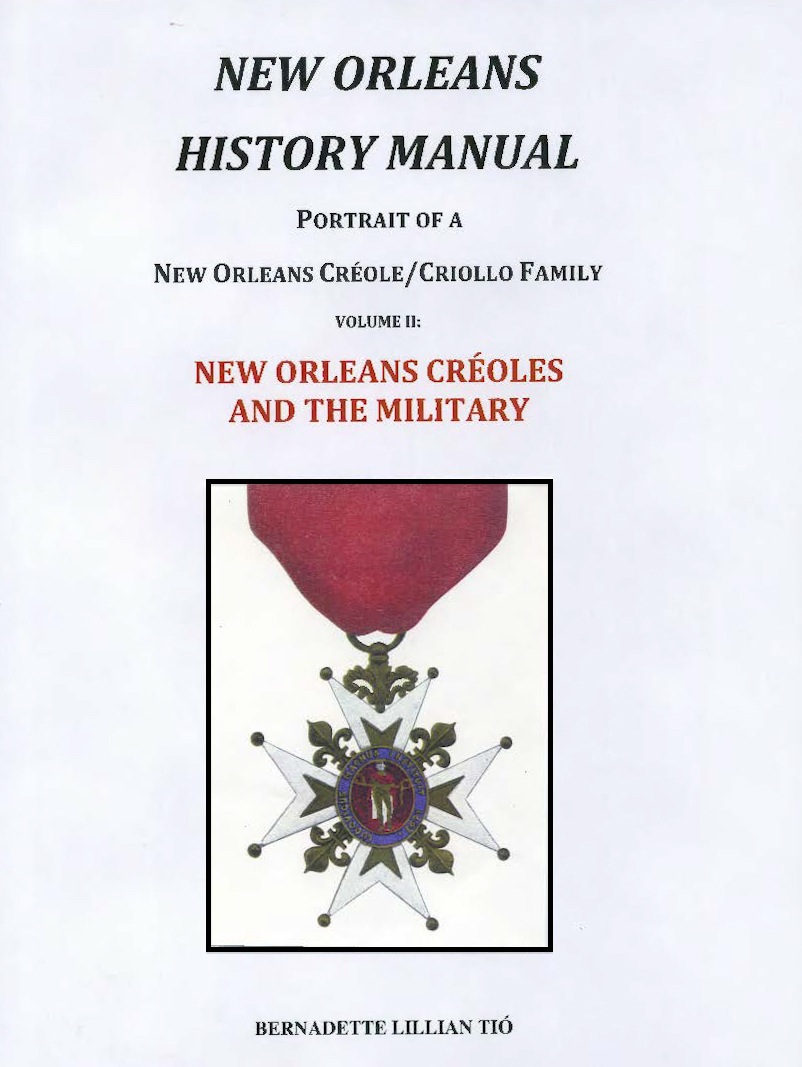 Cover art: 																								Croix de L’ordre royal et militaire de Saint-Louis(Medal of Honor of the Royal and Military Order of St. Louis)Musée National de la Légion d’honneur et des ordres de chevalerie.	Published by	Tio Publishing Inc.	Hartsdale, NY 10530	Copyright © October 2012 By BERNADETTE LILLIAN TIÓ 	All rights reserved.  No part of this book may be reproduced or transmitted in any form or by any means, electronic or mechanical, including photocopying, e-mail, twitter, or by any information storage and retrieval system, without the written permission of the Publisher, except where permitted by law.  For information address: Tio Publishing Inc., Hartsdale, New York.	ISBN 978-0-692-01883-5	Printed in the United States of AmericaCONTENTSIntroduction  Chapter I   NEW ORLEANS CRÉOLE KNIGHTS,                    CRÉOLE NOBILITY IN FRENCH LOUISIANA  . . . . . . . . . . . . . . . . . . . . . . . . . . . . . . . . . . . . . . . . . . . . . . 824Chapter II   THE MILITARY FORGES THE WAY FOR THE CORPORATION,                     MERCANTILISM, AND THE FUR TRADE . . . . . . . . . . . . . . . . . . . . . . . . . . . . . . . . . . . . . . . . . . . . . . . . . . 847    Chapter III  GULF COAST INDIANS, NEW ORLEANS CRÉOLES, AND AFRICANS                     IN THE FRENCH AND INDIAN WARS, 1689-1763 . . . . . . . . . . . . . . . . . . . . . . . . . . . . . . . . . . . . . . . . . . . . 898 Chapter IV  INTER-TRIBAL INDIAN WARS OF THE 18th CENTURY . . . . . . . . . . . . . . . . . . . . . . . . . . . . . . . . . . . . . . .949Chapter V   AMERICAN INDIAN NATIONS AND THE DEMOCRATIC WAY OF LIFE  . . . . . . . . . . . . . . . . . . . . . . . 994Chapter VI   NEW ORLEANS CRÉOLE REVOLUTIONARIES EMERGE FROM THE SEVEN YEARS’ WAR . . . . . 1002Chapter VII   THE CRÉOLES OF ST. DOMINGUE IN THE AMERICAN REVOLUTIONARY WAR                       AND THE HAITIAN REVOLUTION  . . . . . . . . . . . . . . . . . . . . . . . . . . . . . . . . . . . . . . . . . . . . . . . . . . . . . . .1033Chapter VIII	SPANISH CRÉOLE/CRIOLLO LOUISIANA IN THE AMERICAN REVOLUTIONARY WAR . . . . . . . 1107 Chapter IX    FROM THE AMERICAN REVOLUTIONARY WAR ERA TO THE FRENCH REVOLUTION:		 FROM THE FRENCH REVOLUTION TO THE LOUISIANA PURCHASE (1783-1803) . . . . . . . . . . . . . . 1143Chapter X 	 THE NEW WORLD ORDER: CRÉOLE LOUISIANA UNDER THE TYRANNY   	    OF THE ANGLO-SAXON UNITED STATES REGIME . . . . . . . . . . . . . . . . . . . . . . . . . . . . . . . . . . . . . . . . 1151Chapter XI   NEW ORLEANS CRÉOLES PERSEVERE UNDER THE ANGLO-SAXONS . . . . . . . . . . . . . . . . . . . . . . 1188 Chapter XII   THE BATTLE OF NEW ORLEANS, 1814-1815 . . . . . . . . . . . . . . . . . . . . . . . . . . . . . . . . . . . . . . . . . . . . . 1207 Chapter XIII   CRÉOLE/CRIOLLO FREEDOM FIGHTERS AND                         REPUBLICAN CORSAIRES DE LA LIBERTÉ . . . . . . . . . . . . . . . . . . . . . . . . . . . . . . . . . . . . . . . . . . . . . 1303   Chapter XIV  NEW ORLEANS: SANCTUARY OF EMPERORS, KINGS, CRÉOLE ARISTOCRATS, 	       MARSHALS, GENERALS, AND SPIES . . . . . . . . . . . . . . . . . . . . . . . . . . . . . . . . . . . . . . . . . . . . . . . . . . . 1376Chapter XV   THE NEW ORLEANS CRÉOLE MILITIA IN THE CIVIL WAR . . . . . . . . . . . . . . . . . . . . . . . . . . . . . . .  .1390Pictorial Section . . . . . . . . . . . . . . . . . . . . . . . . . . . . . . . . . . . . . . . . . . . . . . . . . . . . . . . . . . . . . . . . . . . . . . . . . . . . . . . . . . . 1425Footnotes . . . . . . . . . . . . . . . . . . . . . . . . . . . . . . . . . . . . . . . . . . . . . . . . . . . . . . . . . . . . . . . . . . . . . . . . . . . . . . . . . . . . . . . .  1428 Bibliography . . . . . . . . . . . . . . . . . . . . . . . . . . . . . . . . . . . . . . . . . . . . . . . . . . . . . . . . . . . . . . . . . . . . . . . . . . . . . . . . . . . . . . 1509INTRODUCTION 	Volume II is mainly devoted to New Orleans Créole military men and their true history as Chevaliers (Knights) of the Royal and Military Order of St. Louis, officers, soldiers and military strategists of the highest calibre.  It was the talents and skills of their knighted ancestors from Egypt and Morocco who brought the light of civilization to Europe; it was their military acumen that saved the United States Republic at its darkest hours during the American Revolutionary War, the War of 1812, and the Civil War.  Their remarkable contributions to the security of France, the establishment of a French Empire, the initiation of the Haitian Revolution and emancipation of the Haitian slaves and their role as initiators of and critical participants in the Latin American Independence Movement throughout this hemisphere are also explored in this volume.  	As the history of these military actions was passed down through the centuries, Créoles/Criollos were either intentionally omitted from the official record, marginalized, selectively superimposed with white faces when their achievements were too outstanding to be ignored, or black faces when it suited the needs of propagandists.  Moreover, as was initially done to Créole women, Créole men were slandered by European barbarian propagandists in their truncated, fictive versions of official United States history and world history in order to destroy their true legacy.  Men of color, as a collective, were called cowards who performed poorly as soldiers under the pressures of the battlefield, judged unwilling or incapable of participating in large-scale military actions, and inferior, unintelligent people not to be trusted with the duties of officers.  This was the standard justification for their maltreatment in the armed forces of the United States and also in France throughout much of the 20th century.    	Ironically, the most racist department of the armed forces in 20th century United States was the navy - a branch of the military in which Créole men and their ancestors had excelled during the entire course of recorded world history.  Indeed, it was the forefathers of these men who had been among the world’s most successful oceanic navigators, mariners, explorers, seafaring traders, and privateers.         	The following chapters do not pretend to be a comprehensive history of Créoles/Criollos and the military in the colonies of France and Spain, but a tiny sliver of basic information concerning a particularly representative extended clan of New Orleans Créoles in the military who appear on the genealogical trees in Volume I.	In Volume II, something of a human face that made up the command center of not only the Créole military but the colonial corporate system of the 18th century is revealed.  This was not unlike the military-industrial complex of the twentieth and twenty-first centuries in the United States.  It is no coincidence that the 18th century military-industrial complex was clearly run by the Arab descended Creole military officers in Louisiana.  They were the merchants directly involved in building a social order to facilitate their own objectives and those of the Crown (the state) to which they gave their allegiance.  They not only were involved in the slave trade that imported enslaved laborers, but they also purchased them for the workforce of their agribusinesses.  They not only sold the arms with which to fight the requisite wars to expand their territory, but they also cashed in on the wealth produced by these activities and later used those same resources to initiate republican wars of liberation from tyranny and slavery.  And, on top of all this circular activity, they were all related one to the other by blood and marriage.   	Ultimately, New Orleans and St. Domingue Créole military men not only danced a Mephistophelian waltz, but were also the musician-elites who played the karmic tune.  	CHAPTER I    	NEW ORLEANS CREOLE KNIGHTS,                                                             	 CREOLE NOBILITY IN FRENCH LOUISIANA 	“War is an epidemic of madness – anyone who participates in it is insane and a murderer.”  			                               Anonymous	Paradox:  “It is a natural law that conquerors command the vanquished and the feeble obey the strong.           War made men virtuous, creating a genuine aristocracy.  Force was the source “from which all other            virtues draw their excellence and even their essence.”                                                                                                                                                                                                                     La politique des conquerans, Seconde partie. (Rothkrug, 68-69) 	“The paths of glory lead but to the grave.”	Thomas Grey’s “Elegy”	“The careless youth, by lust of gain deceived,                                      	Knows but of one world, one life; to him the Now                                                                              Alone exists, the future is a dream.                                                                             The slayer thinks he slays, the slain                                                                             Believes himself destroyed; the thoughts of both                                                                             Are false.  The soul survives, nor kills, nor dies.                                                                             ‘Tis subtler than the subtlest, greater than                                                                             The greatest; infinitely small, yet vast:                                                                             Asleep, yet restless, moving everywhere: -                                                                             Among the bodies, ever bodiless.                                                                             Think not to grasp it by the reasoning mind,                                                                             The wicked ne’er can know it; soul alone                                                                             Knows soul; to none but soul is soul revealed.”                                                                                                                       Hymn from the Upanishads of Vedic Scripture,                                                                                                                                      An address of Yama, or Death, to a youth.                                                                                                                                     Ilustrative of ancient Egyptian influences on                                                                                                                                      Hindu thought.	It was the ancestors of the Creoles who comprised the ancient “noblesse d’épée” (knights and officers), the “noblesse de plume” (the haute bourgeois - managers, bureaucrats, councilors, company men), and the “noblesse de robe” (the clergy).  In France, all three -  the “noblesse d’epee”, “noblesse de plume”, and “noblesse de robe” were made up largely of  Arab descended French, originating out of North Africa including Egypt, and later, the Middle East, who engineered the development of French culture and established the first generation of French nobility whose vast lands their fathers had conquered in France.  It was they who were the original knights of the realm and the landed nobility of  France and elsewhere in Europe.   	In the grand scheme of human evolutionary development, the Arab descended Frenchman represented the medieval male born with both 20/20 vision, and in a pre-steroid era, a strong, well-formed body and fearless aggression.  Not only brave, they also had a reputation for being as intellectually agile in the arts and sciences, especially mathematics and engineering, as they were physically agile on the battlefield.  Their descendants, the Creole/Criollo men of the French and Spanish colonies were, likewise, the quintessential protectors of hearth and home and their record proves it.  	That the “noblesse d’épée” was in the vanguard of the push into Louisiana makes perfect sense.  Like Le Moyne, Vaudreuil, Levi, Dreux, Le Breton, Noyan de Payen, Voisin, etc. they made no detours through the social ranks and had never been bottom-feeders but had started at the top of the food chain in the aristocratic pecking order.  They automatically assumed the responsibilities of heads of state and governing managers in the colonies.  Some manifested the acquired colon américain (American colonist) cultural and temperamental traits of the individualistic, contrarian spirit nobody can get along with, a willingness to engage in long and public quarrels, and an inclination to escalate profits by loans attached to land.	This chapter will discuss the following subjects:	1.  The impact of the institution of  Knighthood in Europe, its role in the development of a European social order that would              last almost 1300 years, and its critical importance in the development of  Western European cultures and societies. 	2.  That contrary to popular belief, the institution of Knighthood was not indigenous to Europe and the orders of Knighthood              did not begin and end in the European Middle Ages.	3.  That the Creoles of color of  New Orleans were the direct inheritors of the African traditions of knighthood and chivalry 		     brought into Europe from Egypt and Morocco, and, as such, were the direct descendants of French and European             aristocracy. jClearle Playing of jimmie 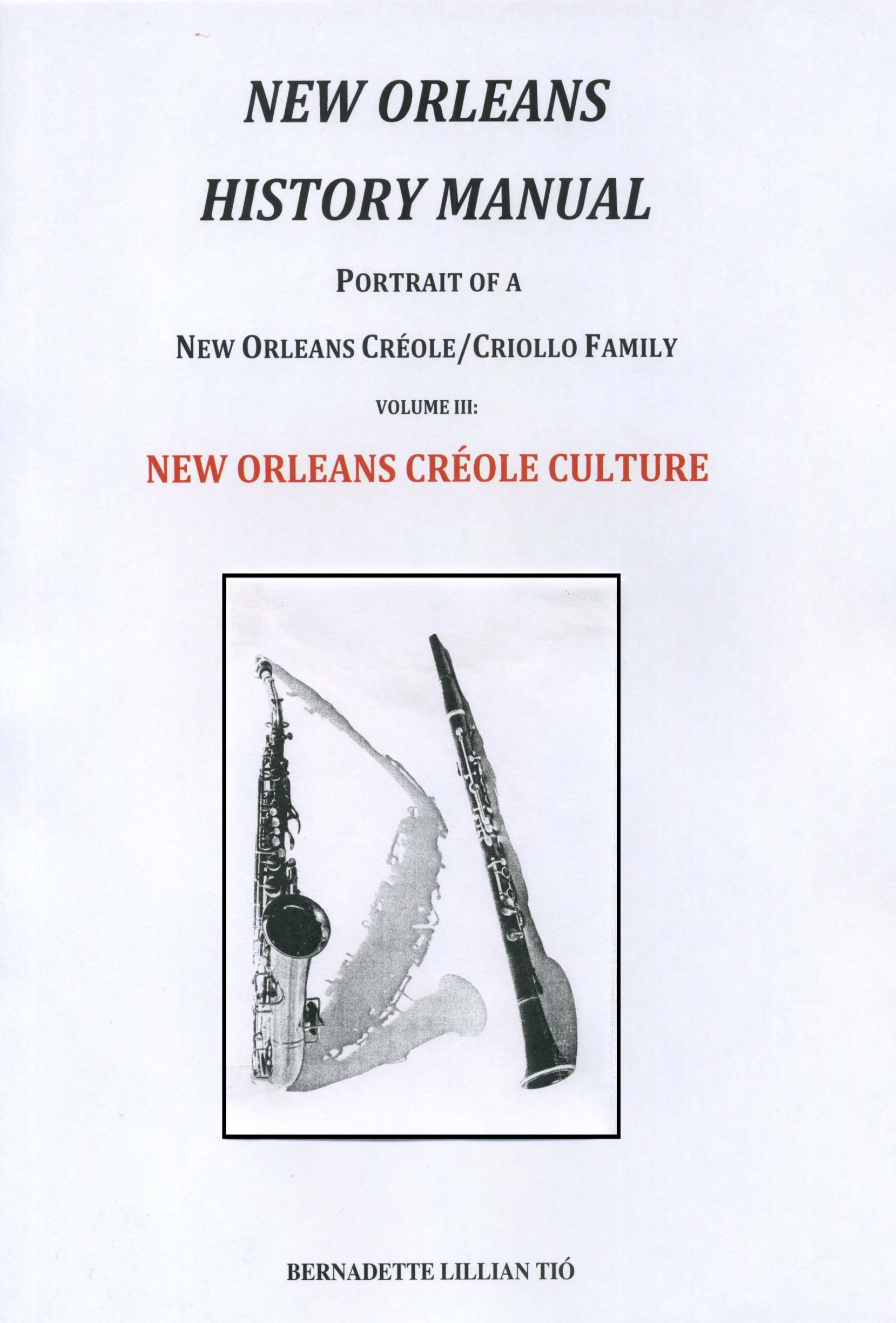 Cover art:											The B flat clarinet and alto saxophoneowned by New Orleans Créole musician Lorenzo Anselmo Tió, Jr. Photos by Jan White Brantley. New Orleans, La.		Published by	Tio Publishing Inc.	Hartsdale, NY 10530	Copyright © October 2012 By BERNADETTE LILLIAN TIÓ 	All rights reserved.  No part of this book may be reproduced or transmitted in any form or by any means, electronic or mechanical, including photocopying, e-mail, twitter, or by any information storage and retrieval system, without the written permission of the Publisher, except where permitted by law.  For information address: Tio Publishing Inc., Hartsdale, New York.	ISBN 978-0-692-01883-5	Printed in the United States of AmericaCONTENTSIntroduction     Chapter I	NEW ORLEANS CRÉOLES AND THE ARTS AND SCIENCES . . . . . . . . . . . . . . . . . . . . . . . . . . . . . . . . . . .  532Chapter II  NEW ORLEANS CRÉOLE FREEMASONS, HEREDITARY KNIGHTS TEMPLAR  . . . . . . . . . . . . . . . . . ..1705 Chapter III  NEW ORLEANS CRÉOLE BUSINESSMEN  . . . . . . . . . . . . . . . . . . . . . . . . . . . . . . . . . . . . . . . . . . . . . . . . . .1756Chapter IV  CRÉOLE PUBLIC OFFICIALS  . . . . . . . . . . . . . . . . . . . . . . . . . . . . . . . . . . . . . . . . . . . . . . . . . . . . . . . . . . .  ..1781Chapter V  THE AUTONOMOUS NEW ORLEANS CRÉOLE WOMAN . . . . . . . . . . . . . . . . . . . . . . . . . . . . . . . . . . . . . .1801  Chapter VI  NEW ORLEANS CRÉOLE PLANTERS AND THE THEFT OF THEIR LANDS -                    THE TIÓ-HAZEUR DE L’ORME PLANTATIONS  . . . . . . . . . . . . . . . . . . . . . . . . . . . . . . . . . . . . . . . . . .. . .  1835Chapter VII  THE DIASPORA OF THE NEW ORLEANS CRÉOLES AND THE TIÓ  FAMILY  . . . . . . . . . . . . . . . . . . .1882Chapter VIII  NEW ORLEANS CRÉOLE POLITICIANS AND JOURNALISTS WIELD THE PEN                       IN THE STRUGGLE FOR THE RIGHTS OF MAN IN THE UNITED STATES  . . . . . . . . . . . . . . . . . . . . . 1913Pictorial Section  . . . . . . . . . . . . . . . . . . . . . . . . . . . . . . . . . . . . . . . . . . . . . . . . . . . . . . . . . . . . . . . . . . . . . . . . . . . . . . . . . . . . 2031Footnotes  . . . . . . . . . . . . . . . . . . . . . . . . . . . . . . . . . . . . . . . . . . . . . . . . . . . . . . . . . . . . . . . . . . . . . . . . . . . . . .  . . . . . . . . . . .2036Bibliography  . . . . . . . . . . . . . . . . . . . . . . . . . . . . . . . . . . . . . . . . . . . . . . . . . . . . . . . . . . . . . . . . . . . . . . . . . . . . . . . . . . . . . . .2093 INTRODUCTION 	Gumbo, Voodoo, Jazz, Mardi Gras, concubines, quadroons, octoroons and now vampires are the popular modern imagery that is evoked when one thinks of New Orleans Créole culture.  As the true historical narrative of New Orleans Créoles was discarded, replaced and distorted, so, too, was the record of their cultural accomplishments debased, diminished, and purged from the officially agreed upon historical narrative.  In addition, as an integral part of this travesty, the accurate profile of the New Orleans Creole woman has been revised and defamed.   	New Orleans Creole culture served as a beacon of light and blueprint for much of what we hold to be iconic in United States culture.  This book will touch on the vast scope of the achievements of  the historical New Orleans Creoles and explain current misconceptions concerning that cultural history.  New Orleans Creoles left their indelible imprint in the spheres of education, science, engineering, architecture, theater, music, dance, literature, journalism, political philosophy, political activism, innovative business models, landscape design, sculpture, culinary arts, the fine art of painting, fashion, sports, theatrical scenic art, the art of the pageant and celebratory spectacles.  It was New Orleans Creoles during the Reconstruction Era who elevated the quality of the United States Constitution, bringing some semblance of  fair play and sanity to an otherwise unjust, insane society.  	Much more information about the historical Créoles/Criollos of New Orleans has yet to be researched and compiled.  The information contained within the following book, while only a faint outline, is, nevertheless, unique and stands alone among all other books.	CHAPTER I	NEW ORLEANS CRÉOLES AND THE ARTS AND SCIENCES	Truth is Beauty and is indelibly seared into the collective memory.                  	“They are born with ambition and an honest self-esteem.  They are endowed                                                     with a natural disposition for all sciences, arts and exercises that amuse society.                                                      They excel in dancing, fencing, hunting and in horsemanship.  Nature has favored                                                    them with a penetrating and active mind, and they are capable of being easily instructed.”                                                                                                                                                      Chevalier Guy Soniat DuFossat,                                                                                                                                              Synopsis of the History of Louisiana.                                                                                                                                             “Portrait of the  Creole”, p. 29	 “This race has furnished us inventors, sculptors, painters, poets, literary men,                                                      professors, merchants, planters, skilled artisans . . .”                                                                                                                              Rodolphe Desdunes, Creole historian	A knowledge of music controls wild passions and illuminates the mind.		  Teaching of the Egyptian Mystery Schools    	“It has begun to be understood that, no matter in what position Fate has chanced to place us, 	                         a good education is a shield that deflects the arrows of disdain and calumny aimed in our direction.”                                                                		    Armand Lanusse, Creole writer	Bad Daemons cannot Love, so they Hate; 	They cannot Create so they Imitate and Appropriate.  	This chapter will outline the Créole/Criollo culture that emerged from the French Antilles, New Orleans, and the Spanish colonies during the 16th, 17th, 18th and 19th centuries.  It will also, finally, tell the true history of the creation and development of New Orleans Creole Jazz music and exactly how it spread from New Orleans to places like St. Louis, Chicago and New York.   This aspect of Creole musical culture has especially been gutted, distorted and lied about by unscrupulous writers and will be clarified here.  	With Creole history and culture as an example, this chapter will demonstrate the manner in which the Anglo-Saxon imperialists stole and profited from the creative property of people of color, especially those in the United States, and claimed those ideas as their own.  The rationale for this particular plunder is found in the Black Slave Codes of history in which is stated the master of the slave owns and profits not only from the fruits of the physical labor of the slave, but owns the intellectual and creative product that may emanate from the slave’s soul and mind.  The slave, in effect only exists to produce wealth for his master.  This is the method by which the culture and wealth of the Western Europeans and the United States came into being.  	A perfect example of this type of theft can be found in a current-day business paradigm that sends contingents of young European barbarians into the black and brown ghettoes of the United States to spy on and ferret out what clothing styles their impoverished and “racially inferior” peers are wearing, and the way in which these ghetto youth express themselves in language, music, dance, art, etc.  From the suffering and desperation of the ghettos created by the Anglo apartheidt racial caste system they find the gems with which whites build a culture they claim as their own creation.  They then sell these creative products in the form of ideas for a handsome profit to corporations that water them down and in turn sell them to fellow whites in the form of mass produced clothing styles, music, dance styles, slang, etc.  Meanwhile, the denizens of the ghettos are ridiculed for their own predicament, permanently stunted for want of jobs, adequate education, housing, and medical care, all denied them by governmental policies of the whites who calculatingly profit off this suffering.  The slave is desperate for an extra crumb and gladly cooperates in his own degradation, clueless that he is like a lab rat in a lucrative global economic and social scheme of capitalist entrapment.	Most importantly this chapter is devoted to refuting revisionist lies based on anti-Créole bigotry  written to ridicule the academic prowess, the intellectual life, and culture of the Creoles of color.  Some of these blatant lies are clearly expressed in the non-fiction book, Beautiful Crescent: A History of New Orleans by Garvey and Widmer, p. 64, who wrote:  “Culture shock after the Louisiana Purchase was another experience felt by both natives and new American immigrants.  Most Americans had few business dealings with free people of color, for one thing.  Americans were also not prepared for the French Creoles, who were poorly educated and provincial, but haughty and proud of their heritage.  The Creoles considered themselves a breed apart, and far more cultured, with their theater, their opera, and their symphony orchestra than the Anglo-Saxon Americans with whom they were now doing business.  They were different and cultured in those areas considered by them to be important.  By American standards, they were culturally backwards, but the Creoles were not interested in using American standards, or being measured by them.”  Note that in one sentence the author manages to describe the Creoles as “poorly educated and provincial” and in the next Creoles become cultured, but not as cultured as the Anglo-Saxon Americans.	And in the historical novel, Josephine, Andres Castelot wrote concerning Josephine Bonaparte, Creole empress of France:  “Uneducated, like most Creoles, she has learned nothing. . .” 1  Andrea Stuart in her novel, The Rose of Martinique, writes that Creoles “were seen as coarse, clannish, impatient and . . . violently attached to their pleasures.” 2   The words, “uneducated, like most Creoles” and “coarse” ring deafeningly hollow when one is even slightly familiar with Creole history.	While such claims found in historical narratives like Beautiful Crescent can easily be refuted, historical novels like Josephine are in a special category.  Since humans are essentially emotional creatures, under the guise of truth the storyteller makes by far a greater impact on the consciousness of the reader.  The reader of fiction comes away feeling that this was an accurate portrayal of historical events and people without the novelist ever having to prove anything or present compelling empirical evidence to show which parts were fiction and which parts fact.  	What is true is that New Orleans Creole cultural traditions devoted to the arts, sciences, cuisine, and cultivation of  the intellect can be traced back to their Moorish heritage.  Beginning at the beginning, the influence of the Moors upon the Iberian Peninsula and French Provence was profound with their love of learning, music, theater, dance, the performance arts, architecture, decorative arts, glazed tiling, love of gardens, obsession with poetic wordplay, extreme refinement of dress and manners, and among other things, foods rich in sugar.  “Creoles cannot do without sugar - it is ambrosia to our Creole palates.” 3  Cinnamon, spices and a certain taste for fatty and oily foods, were all echoed in French and Spanish New Orleans in the culture and lives of these Créole/Criollo descendants of the Arab-Moors. 	While this chapter does not pretend to be an in-depth study of Creole culture, it is still, heretofore, the most comprehensive study that has ever been written on the topic.  It will give the reader an idea of the breadth of culture radiating from that very tiny Creole population in New Orleans.  The Creole cultures of the French Antilles and the Criollo culture of the Spanish circum Caribbean, New Spain or Mexico and Latin America, while identical in most respects to the Creole culture of New Orleans, would certainly require their own separate volumes to give the subject matter the justice it deserves for each locale.                             	Créole/Criollo Devotion to Scholarship and Learning